ІНФОРМАЦІЙНИЙ ЛИСТМіністерство освіти і науки України; Національний педагогічний університет імені М.П. Драгоманова; Державний вищий навчальний заклад «Прикарпатський національний університет імені Василя Стефаника»;Чернівецький національний університет ім.. Ю.Федьковича.Уманський державний педагогічний університет імені Павла ТичиниФакультет початкової освітиКафедра фахових методик та інноваційних технологій у початковій школіКафедра теорії початкового навчанняЛабораторія модернізації початкової освітиНауково-методичний центр інноваційних освітніх технологій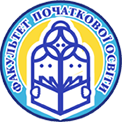 ПРОВОДЯТЬ19-20 квітня 2018 р.Всеукраїнська студентська Інтернет - конференція Навчально – виховний процес початкової школи: досвід, проблеми, перспективиУмань 2018Шановні студенти, магістранти!Маємо за честь запросити Вас взяти участь у роботі конференції Робоча мова конференції – українськаНа конференції планується робота таких секцій:Інноваційні підходи до навчання молодших школярів. Компетентнісний підхід до навчання і виховання молодших школярів. Організаційно-педагогічні умови навчального процесу у сільській початковій школіУВАГА!Публікація платна: 40 грн. за стор. Обсяг тез – до 3 повних сторінок. За неповну сторінку плата така ж як і за повну! Для участі у роботі конференції необхідно до 1 квітня 2018 року надіслати заявку на участь у конференції;матеріали доповіді;грошові перекази.ВИМОГИ ДО ОФОРМЛЕННЯ ТЕЗ:1. До друку приймаються тези обсягом до 3 сторінок формату А4, включаючи ілюстрації і таблиці, підготовлені у форматі MS Word у вигляді комп’ютерного файлу з розширенням *.doc або *.rtf в шаблоні Normal.dot за нижчезазначеною схемою:Прізвище автора набирати шрифтом Times New Roman 14; напівжирний;місце навчання набирати шрифтом Times New Roman 14 курсив;назва тез набирається шрифтом Arial 16, напівжирний;текст тез набирати шрифтом Times New Roman 14;Інтервал між стрічками тексту – 1,5. Поля тексту 25 мм з усіх боків. Абзац – .2. За результатами конференції будуть опубліковані тези в збірнику «ПЕРШІ КРОКИ НА НИВІ НАУКОВИХ ДОСЛІДЖЕНЬ». 3. Для участі в конференції треба надсилати тези по Інтернету:– тези в електронному вигляді, заявку учасника та копію чеку про оплату надсилати за адресою: kmt110konf@gmail.com Назва файлу повинна містити прізвище та ім’я автора (першого співавтора).Матеріали будуть розміщені на WEB – ресурсі за адресою:http://sno.udpu.org.ua/blog/    На одну статтю (тези) розсилається один авторський екземпляр збірника тез. Оргкомітет конференції: тел.: +380 99 13 83 559, +380 87 75 55 733 – Комар Ольга Анатоліївна, +380 93 61 62 005, +380 96 39 58 480 – Вовкогон .Вікторія Володимирівна, +380 97 63 60 617 –			       Байдюк Любов Миколаївна Е-mаі1: kmt110konf@gmail.comГрошові перекази надсилати на електронну картку за № 51 68 75 72 81 28 04 97 Байдюк Любов Миколавна (Приватбанк).Статті та тези доповідей надсилати на електронну адресу:Email: : kmt110konf@gmail.comЗАЯВКА УЧАСНИКАВсеукраїнська студентська Інтернет - конференція «Навчально – виховний процес початкової школи: досвід, проблеми, перспективи»Прізвище _____________________________________________________Ім’я __________________________________________________________По-батькові ___________________________________________________Установа ____________________________________________________________________________________________________________________Назва матеріалів доповіді ___________________________________________________________________________________________________________________________________________________________________Секція ____________________________________________________________________________________________________________________________________________________________________________________Координати для контакту: Індекс ______Адреса _____________________________________________________________________________________________________________________Телефон (роб., дом., моб.) _______________________________________Дата  								     Підпис _______________